                     ΕΝΩΣΗ					   ΔΙΚΑΣΤΩΝ   &   ΕΙΣΑΓΓΕΛΕΩΝ		        ΠΡΩΤΟΔΙΚΕΙΟ ΑΘΗΝΩΝ          ΚΤΙΡΙΟ 6 –ΓΡΑΦΕΙΟ 210 ΤΗΛ: 213 2156114 -  FAX 210 88 41 529	       Τ.Κ. 101. 71       e- mail: endikeis@otenet.gr                                                                                                                               Αθήνα, 17-10-2023                	                  ΣΥΝΑΝΤΗΣΗ ΜΕ ΤΗΝ ΗΓΕΣΙΑ ΤΟΥ ΑΡΕΙΟΥ ΠΑΓΟΥ      Πραγματοποιήθηκε, τη Δευτέρα, 16 Οκτωβρίου 2023, συνάντηση των μελών του Δ.Σ. της Ένωσης Δικαστών και Εισαγγελέων κ.κ. Μαργαρίτας Στενιώτη, Ελευθερίας Κώνστα, Χαράλαμπου Μαυρίδη, Νικήτα Βελία, Ευστάθιου Βεργώνη, Βασίλειου Καραναστάση, Κωνσταντίνου Βουλγαρίδη, Δημητρίου Φούκα και Χαράλαμπου Σεβαστίδη με την Πρόεδρο του Αρείου Πάγου κ. Ιωάννα Κλάπα -  Χριστοδουλέα.     Η συνάντηση διεξήχθη σε πολύ θετικό κλίμα. Η Πρόεδρος της Ένωσης ανέπτυξε επίκαιρα θέματα που απασχολούν το Δικαστικό Σώμα (τροποποιήσεις Κώδικα Οργανισμού Δικαστηρίων και Κατάστασης Δικαστικών Λειτουργών, θέματα που απασχολούν την πολιτική και ποινική δίκη και μεταρρυθμίσεις στον χώρο της Δικαιοσύνης) και ακολούθησε συζήτηση σε πνεύμα συνεργασίας και αλληλοκατανόησης.   Η Πρόεδρος του Αρείου Πάγου εξέφρασε τη στήριξή της στα δίκαια αιτήματα της Ένωσης.   Προηγήθηκε επίσκεψη του Προεδρείου της Ένωσης στην Εισαγγελέα του Αρείου Πάγου κ. Γεωργία  Αδειλίνη, κατά την οποία αντηλλάγησαν ευχές για το νέο δικαστικό έτος καθώς και απόψεις για τα ζητήματα της Ποινικής Δικαιοσύνης.                        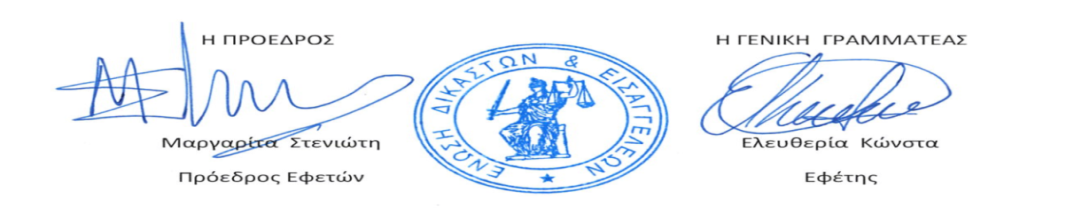 